ArmeniaArmeniaArmeniaApril 2029April 2029April 2029April 2029SundayMondayTuesdayWednesdayThursdayFridaySaturday1234567Motherhood and Beauty Day8910111213141516171819202122232425262728Mother’s Day2930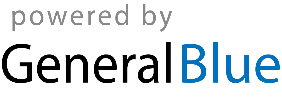 